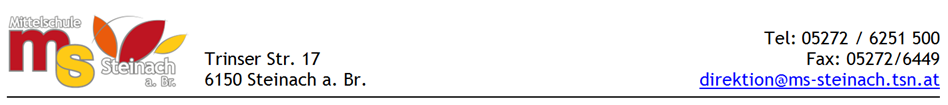 Schichtbetrieb ab 15.02.20211. Stundenplana) Es gilt der Stundenplan, den die Schüler am Beginn des Schuljahres 2020/21 erhalten haben.b) Die Klassen werden in zwei Gruppen eingeteilt (Gruppe 1 und Gruppe 2). Gruppe 1 hat am Montag und am Dienstag Unterricht an der Schule, Gruppe 2 hat am Mittwoch und am Donnerstag Unterricht an der Schule. Am Freitag findet der Unterricht online statt. In der darauf folgenden Woche hat Gruppe 2 am Montag und am Dienstag Unterricht an der Schule, Gruppe 1 hat am Mittwoch und am Donnerstag Unterricht an der Schule. Am Freitag findet der Unterricht online statt.c) Es finden ausnahmslos alle Stunden statt, die im Stundenplan des Schuljahres 2020/21 aufscheinen. Für folgende Fächer wird ein Alternativunterricht – vorzugsweise ein vertiefender Unterricht in einem Hauptfach – angeboten, dieser findet stundenplanmäßig an der Schule statt: Ernährung und Haushalt Bewegung und Sport (auch Spaziergänge möglich) Gerätturnen Fußballschülerliga Multisportd) Der Förderunterricht von 07:30 – 07:55 Uhr findet in Englisch und Mathematik statt, in Deutsch nachmittags 1x pro Monat im Ausmaß von zwei Stunden. 2. Voraussetzung für den PräsenzunterrichtIn jeder Woche findet am Montag in der 1. Stunde ein Selbsttest statt. Dieser ist Voraussetzung dafür, um am Präsenzunterricht teilnehmen zu können. Wird der Selbsttest verweigert, darf der Schüler nicht an der Schule unterrichtet werden. In diesem Fall wird der Schüler im Distance-Learning unterrichtet, allerdings entspricht dieser Unterricht nicht der Qualität des Unterrichts an der Schule, da aus organisatorischen Gründen keine Online-Stunden – außer am Freitag – stattfinden können. 3. Einteilung der GruppenJede Klasse erhält vom Klassenvorstand die Gruppeneinteilung (Gruppe 1 und Gruppe 2).Die folgende Übersicht gilt ausnahmslos für alle Klassen: 4. Betreuung an schulfreien TagenEine Betreuungsklasse wird an schulfreien Tagen von 08:00 – 11:50 Uhr zur Verfügung gestellt, allerdings nur von Montag bis Donnerstag.DatumMODIEMIDOFR15.2. – 19.2.Gruppe 1Gruppe 1Gruppe 2Gruppe 2online22.2. – 26.2.Gruppe 2Gruppe 2Gruppe 1Gruppe 1online1. 3. – 5.3.Gruppe 1Gruppe 1Gruppe 2Gruppe 2online8.3. – 12.3.Gruppe 2Gruppe 2Gruppe 1Gruppe 1online15.3. – 19.3.Gruppe 1Gruppe 1Gruppe 2Gruppe 2schulfrei22.3. – 26.3.Gruppe 2Gruppe 2Gruppe 1Gruppe 1onlineOsterferienOsterferienOsterferienOsterferienOsterferienOsterferien5.4. – 9.4.schulfreiGruppe 1Gruppe 2Gruppe 2online12.4. – 16.4.Gruppe 2Gruppe 2Gruppe 1Gruppe 1online19.4. – 23.4.Gruppe 1Gruppe 1Gruppe 2Gruppe 2online26.4. – 30.4.Gruppe 2Gruppe 2Gruppe 1Gruppe 1online3.5. – 7.5.Gruppe 1Gruppe 1Gruppe 2Gruppe 2online10.5. – 14.5.Gruppe 2Gruppe 2Gruppe 1schulfreischulfrei17.5. – 21.5.Gruppe 1Gruppe 1Gruppe 2Gruppe 2online24.5. – 28.5.schulfreiGruppe 2Gruppe 1Gruppe 1online31.5. – 4.6.Gruppe 1Gruppe 1Gruppe 2schulfreischulfrei7.6. – 11.6.Gruppe 2Gruppe 2Gruppe 1Gruppe 1online14.6. – 18.6.Gruppe 1Gruppe 1Gruppe 2Gruppe 2online21.6. – 25.6.Gruppe 2Gruppe 2Gruppe 1Gruppe 1online28.6. – 2.7.Gruppe 1Gruppe 1Gruppe 2Gruppe 2online5.7. – 9.7.Gruppe 2Gruppe 2Gruppe 1Gruppe 1